Household—assessable income, total Australian currency N[NNNNN].NNExported from METEOR(AIHW's Metadata Online Registry)© Australian Institute of Health and Welfare 2024This product, excluding the AIHW logo, Commonwealth Coat of Arms and any material owned by a third party or protected by a trademark, has been released under a Creative Commons BY 4.0 (CC BY 4.0) licence. Excluded material owned by third parties may include, for example, design and layout, images obtained under licence from third parties and signatures. We have made all reasonable efforts to identify and label material owned by third parties.You may distribute, remix and build on this website’s material but must attribute the AIHW as the copyright holder, in line with our attribution policy. The full terms and conditions of this licence are available at https://creativecommons.org/licenses/by/4.0/.Enquiries relating to copyright should be addressed to info@aihw.gov.au.Enquiries or comments on the METEOR metadata or download should be directed to the METEOR team at meteor@aihw.gov.au.Household—assessable income, total Australian currency N[NNNNN].NNIdentifying and definitional attributesIdentifying and definitional attributesMetadata item type:Data ElementShort name:Income - assessableSynonymous names:Income - assessableMETEOR identifier:270317Registration status:Housing assistance, Superseded 10/02/2006Data Element Concept:Household—assessable incomeValue Domain:Total Australian currency N[NNNNN].NNValue domain attributesValue domain attributesValue domain attributesRepresentational attributesRepresentational attributesRepresentational attributesRepresentation class:TotalTotalData type:CurrencyCurrencyFormat:N[NNNNN].NNN[NNNNN].NNMaximum character length:88Unit of measure:Australian currency (AU$)Australian currency (AU$)Collection and usage attributesCollection and usage attributesGuide for use:This value domain must be expressed to two decimal places. Where there is a dollar value and no cent value, the cents must be expressed as .00 (e.g. 100.00).Data element attributes Data element attributes Collection and usage attributesCollection and usage attributesGuide for use:The main components of assessable income are:current usual wages and salary;income derived from self-employment;government pensions, benefits and allowances; andother income comprising investments (including interest, dividends, royalties and rent) and other regular income (including superannuation, private scholarships received in cash, workers' compensation, accident compensation, maintenance or alimony, and any other allowances regularly received).Source and reference attributesSource and reference attributesSubmitting organisation:Australian Institute of Health and Welfare
Origin:Public rental housing data manual 2001-02Relational attributesRelational attributesRelated metadata references:Has been superseded by Person—assessable income (weekly), total Australian currency N[NNNNN].NNHousing assistance, Superseded 30/08/2017
Is re-engineered from  Income - assessable, version 1, DE, NHADD, NHDAMG,  Superseded 01/03/2005.pdf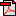  (14.4 KB)No registration status